Wellbeing Guardian national support and development package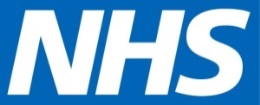 NHS England and Improvement are committed to supporting the wellbeing guardian community to develop into role, network and engage in peer support, and use their collective lived experience of being a senior leader in wellbeing to strategically steer the national wellbeing agenda. These community development offers have been co-designed with the wellbeing guardian network. DateTimeActivityAudienceRegistration Link7th October12.30 – 2pm Community conversation Wellbeing Guardians only (up to 72 places available).  For those who are unable to attend but would still like to contribute a survey will be provided.This offer is designed to bring the wellbeing guardian community together nationally in an action learning style environment to share practice, work through challenges, and capture their voice to influence the national wellbeing agenda. It achieves this through bi-monthly action-learning style virtual meetings, and a community ‘journaling’ survey to share, analyse and compare lived experiences as guardians between meetings. Community Conversations 2 (england.nhs.uk)25th November 12 – 1.30pmThe impact of COVID on the guardian role WBG for interest and interpretingHRDs and HWB leads – how to support your GuardiansCOVID-19 has changed the way we think of wellbeing and how we look after our NHS people. This event poses some emerging challenges that wellbeing guardians need to actively consider as part of their role, such as their role during the pandemic, the impact of long-covid and supporting people with long term conditions, as well as exploring as a community the impact that COVID has on the leadership role of the wellbeing guardian. The impact of COVID on the guardian role (england.nhs.uk)8th December1.30 – 3pm Community conversationWellbeing guardians (up to 72 places available).  For those who are unable to attend but would still like to contribute a survey will be provided.This offer is designed to bring the wellbeing guardian community together nationally in an action learning style environment to share practice, work through challenges, and capture their voice to influence the national wellbeing agenda. It achieves this through bi-monthly action-learning style virtual meetings, and a community ‘journaling’ survey to share, analyse and compare lived experiences as guardians between meetings. Community Conversations 3 (england.nhs.uk)12thJanuary10am – 12pmNHS Health and Wellbeing FrameworkWellbeing Guardians are more than welcome to attend this event which will also be open more widely. The new Health and Wellbeing Framework model and toolkit is designed to help NHS organisations to create a wellbeing culture. This is an essential toolkit for organisations wanting to make cultural changes to the health and wellbeing of their NHS People. This launch event will share the newly evolved framework, its tools and resources and the 7 elements of creating a wellbeing culture.NHS Health and Wellbeing Framework25th January 2 – 3.30pm Reducing & Preventing Violence on NHS WorkforceWBG for interest and interpretingHRDs and HWB leads – how to support your GuardiansCreating a culture in which our NHS colleagues feel supported, safe and secure at work is paramount. This masterclass explores the national context, causation, challenges and impact on our workforce and outlines the public health approach to violence prevention and reduction in the NHS and how your role as a wellbeing guardian can support this work. Reducing & Preventing Violence on NHS Workforce 9th February 1.30 – 3pm Community conversationWellbeing Guardians (up to 72 places available).  For those who are unable to attend but would still like to contribute a survey will be provided.This offer is designed to bring the wellbeing guardian community together nationally in an action learning style environment to share practice, work through challenges, and capture their voice to influence the national wellbeing agenda. It achieves this through bi-monthly action-learning style virtual meetings, and a community ‘journaling’ survey to share, analyse and compare lived experiences as guardians between meetings. Community Conversations 4 (england.nhs.uk)30th March 2022  1 – 3pm Look back, look forward - Influencing the future  WBG for interest and interpretingHRDs and HWB leads – how to support your GuardiansThis slightly longer and interactive masterclass is designed to look back over the first year of the wellbeing guardian role implementation to celebrate what we have achieved so far, and also give space to consider what comes next. It will enable wellbeing guardians and those who support them such as HROD directors and wellbeing leads to use their collective voice to influence the future NHS wellbeing agenda, together. Look back, Look forward - Influencing the future (england.nhs.uk)